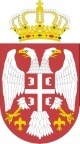 Установа за одрасле и старије"Гвозден Јованчићевић"Фах: 012/337-499Интернет страница: www.velikipopovac.org.rsВелики ПоповацКОНКУРСНA ДОКУМЕНТАЦИЈAЈАВНА НАБАВКА МАЛЕ ВРЕДНОСТИ ДОБРАНАБАВКА СРЕДСТАВА ЗА ХИГИЈЕНУ ЗА 2019 годину ЈН.БР.8/19Велики Поповац,Јун  2019. годинеНа основу чл. 39. и 61. Закона о јавним набавкама („Сл. гласник РС” бр. 124/2012,14/15 и 68/15 у даљем тексту: Закон), и члана 6. Правилника о обавезним елементима конкурсне документације у поступцима јавних набавки и начину доказивања испуњености услова („Сл. гласник РС” бр. 86/15), Одлуке о покретању поступка јавне набавке мале вредности  број: 753 од 06 .06.2019.године и Решења о образовању комисије за јавну набавку бр: 753/1 од  06 .06.2019.године  припремљена је:КОНКУРСНА ДОКУМЕНТАЦИЈАза јавну набавку мале вредности добaра - НАБАВКА СРЕДСТАВА ЗА ХИГИЈЕНУ ЗА 2019 ГОДИНУ ЈН бр. 8/19Конкурсна документација садржи:  47 странаЈАВНА НАБАВКА МАЛЕ ВРЕДНОСТИ ДОБРА- НАБАВКА СРЕДСТАВА ЗА ХИГИЈЕНУ                                                                       ЈН.БР.8/19I  ОПШТИ ПОДАЦИ О ЈАВНОЈ НАБАВЦИПредмет јавне набавке:Предмет јавне набавке мале вредности  бр. 8/19, je набавка добара- НАБАВКА СРЕДСТАВА ЗА ХИГИЈЕНУ ЗА 2019 ГОДИНУ И ОБЛИКОВАНА  ЈЕ У ТРИ ПАРТИЈЕ И ТО:ПАРТИЈА БРОЈ 1 - Набавка дезинфекционих средстава - Процењена вредност : 285.000,00 динараПАРТИЈА БРОЈ 2 - Набавка средстава за одржавање хигијене - Процењена вредност: 830.000,00 динараПАРТИЈА БРОЈ 3 - Набавка осталих средстава за одржавање хигијене -Процењена вредност: 385.000,00 динара.      Конкурсну документацију саставила комисија у саставу:Драгана Поповић, Зоран Новаковић, Александра Стевић, Ивана Глишић, Љиљана Миливојевић, Мирела Стевић  Рокови:      -      Рок за подношење понуда је до 27.06.2019 године до 10:00 часова.Отварање понуда 27.06.2019  године у 10:15 часова .Јавна набавка је  обликована по партијама ( Три партије )ЈАВНА НАБАВКА МАЛЕ ВРЕДНОСТИ ДОБРА- НАБАВКА СРЕДСТАВА ЗА ХИГИЈЕНУ                                                                       ЈН.БР.8/19II  ВРСТА, ТЕХНИЧКЕ КАРАКТЕРИСТИКЕ, КВАЛИТЕТ, КОЛИЧИНА И ОПИС ДОБАРА, РАДОВА ИЛИ УСЛУГА, НАЧИН СПРОВОЂЕЊА КОНТРОЛЕ И ОБЕЗБЕЂИВАЊА ГАРАНЦИЈЕ КВАЛИТЕТА, РОК ИЗВРШЕЊА ИЛИ ИСПОРУКЕ ДОБАРА, ЕВЕНТУАЛНЕ ДОДАТНЕ УСЛУГЕ И СЛ.Квалитет – Карактеристике, техничке спецификације и квалитет понуђених добара, која се испоручују, морају у свему одговарати назначеним карактеристикама, квалитету и техничким спецификацијама у складу са обавезујућим стандардима,као и прописима за ту врсту робе и производаИспорука предметних добара – је франко магацин  Установе за одрасле и старије „ Гвозден Јованчићевић“ Велики Поповац, као и према терминима и захтевима Наручиоца.Начин спровођења контроле и обезбеђивања гаранције квалитета – добра која су предмет ове набавке морају да садрже сав одговарајући квалитет и испуњавају све потребне стандарде које су наведене у конкурсној документацији ( понуда, модел уговора и др.).Динамика испоруке – је одређена у конкурсној документацији. Понуђач је дужан да прихвати динамику вршења испоруке одређену конкурсном документацијом. Такође,Наручилац има право да благовремено промени динамику  вршења испоруке.                         III ТЕХНИЧКА ДОКУМЕНТАЦИЈА И ПЛАНОВИЈавна набавка добара -намењена је за потребе одржавања хигијене у просторијама  Установе у Великом Поповцу и мора задовољити све потребне стандарде , потребан квалитет као и динамику испоруке  у складу са усвојеном понудом и конкурсном документацијом.ЈАВНА НАБАВКА МАЛЕ ВРЕДНОСТИ ДОБРА- НАБАВКА СРЕДСТАВА ЗА ХИГИЈЕНУ                                                                       ЈН.БР.8/19      IV  УСЛОВИ ЗА УЧЕШЋЕ У ПОСТУПКУ ЈАВНЕ НАБАВКЕ ИЗ ЧЛ. 75. И 76. ЗАКОНА И УПУТСТВО КАКО СЕ ДОКАЗУЈЕ ИСПУЊЕНОСТ ТИХ УСЛОВА2.  УПУТСТВО КАКО СЕ ДОКАЗУЈЕ ИСПУЊЕНОСТ УСЛОВАИспуњеност обавезних услова за учешће у поступку предметне јавне набавке наведних у табеларном приказу обавезних услова под редним бројем 1, 2, 3 и 4.  у складу са чл. 77. ст. 4. ЗЈН, понуђач доказује достављањем ИЗЈАВЕ (Образац 5. у поглављу VI ове конкурсне документације), којом под пуном материјалном и кривичном одговорношћу потврђује да испуњава услове за учешће у поступку јавне набавке из чл. 75. ст. 1. тач. 1) до 4), чл. 75. ст. 2. дефинисане овом конкурсном документацијом. Уколико понуђач подноси понуду са подизвођачем, у складу са чланом 80. ЗЈН, подизвођач мора да испуњава обавезне услове из члана 75. став 1. тач. 1) до 4) ЗЈН. У том случају понуђач је дужан да за подизвођача достави ИЗЈАВУ подизвођача (Образац 6. у поглављу VI ове конкурсне документације), потписану од стране овлашћеног лица подизвођача и оверену печатом. Уколико понуду подноси група понуђача, сваки понуђач из групе понуђача мора да испуни обавезне услове из члана 75. став 1. тач. 1) до 4) ЗЈН, а додатне услове испуњавају заједно. У том случају ИЗЈАВА (Образац 5. у поглављу VI ове конкурсне документације), мора бити потписана од стране овлашћеног лица сваког понуђача из групе понуђача и оверена печатом. Понуђач је дужан да без одлагања писмено обавести наручиоца о било којој промени у вези са испуњеношћу услова из поступка јавне набавке, која наступи до доношења одлуке, односно закључења уговора, односно током важења уговора о јавној набавци и да је документује на прописани начин.Наручилац може пре доношења одлуке о додели уговора да затражи од понуђача, чија је понуда оцењена као најповољнија, да достави копију доказа о испуњености услова, а може и да затражи на увид оригинал или оверену копију свих или појединих доказа о испуњености услова. Ако понуђач у остављеном, примереном року који не може бити краћи од пет дана, не достави тражене доказе, наручилац ће његову понуду одбити као неприхватљиву. Уколико наручилац буде захтевао достављање доказа о испуњености обавезних услова за учешће у поступку предметне јавне набавке (свих или појединих доказа о испуњености услова), понуђач ће бити дужан да достави:              ОБАВЕЗНИ УСЛОВИЧл. 75. ст. 1. тач. 1) ЗЈН, услов под редним бројем 1. – Доказ: Правна лица: Извод из регистра Агенције за привредне регистре, односно извод из регистра надлежног привредног суда; Предузетници: Извод из регистра Агенције за привредне регистре, односно извод из одговарајућег регистра.Чл. 75. ст. 1. тач. 2) ЗЈН, услов под редним бројем 2. – Доказ:Правна лица: 1) Извод из казнене евиденције, односно уверењe основног суда на чијем подручју се налази седиште домаћег правног лица, односно седиште представништва или огранка страног правног лица, којим се потврђује да правно лице није осуђивано за кривична дела против привреде, кривична дела против животне средине, кривично дело примања или давања мита, кривично дело преваре.Напомена: Уколико уверење Основног суда не обухвата податке из казнене евиденције за кривична дела која су у надлежности редовног кривичног одељења Вишег суда, потребно је поред уверења Основног суда доставити И УВЕРЕЊЕ ВИШЕГ СУДА на чијем подручју је седиште домаћег правног лица, односно седиште представништва или огранка страног правног лица, којом се потврђује да правно лице није осуђивано за кривична дела против привреде и кривично дело примања мита; 2) Извод из казнене евиденције Посебног одељења за организовани криминал Вишег суда у Београду, којим се потврђује да правно лице није осуђивано за неко од кривичних дела организованог криминала; 3) Извод из казнене евиденције, односно уверење надлежне полицијске управе МУП-а, којим се потврђује да законски заступник понуђача није осуђиван за кривична дела против привреде, кривична дела против животне средине, кривично дело примања или давања мита, кривично дело преваре и неко од кривичних дела организованог криминала (захтев се може поднети према месту рођења или према месту пребивалишта законског заступника). Уколико понуђач има више зсконских заступника дужан је да достави доказ за сваког од њих. Предузетници и физичка лица: Извод из казнене евиденције, односно уверење надлежне полицијске управе МУП-а, којим се потврђује да није осуђиван за неко од кривичних дела као члан организоване криминалне групе, да није осуђиван за кривична дела против привреде, кривична дела против животне средине, кривично дело примања или давања мита, кривично дело преваре (захтев се може поднети према месту рођења или према месту пребивалишта).Докази не могу бити старији од два месеца пре отварања понуда.Чл. 75. ст. 1. тач. 4) ЗЈН, услов под редним бројем 3.  - Доказ: Уверење Пореске управе Министарства финансија да је измирио доспеле порезе и доприносе и уверење надлежне управе локалне самоуправе да је измирио обавезе по основу изворних локалних јавних прихода или потврду надлежног органа да се понуђач налази у поступку приватизације. Докази не могу бити старији од два месеца пре отварања понуда. Понуђачи који су регистровани у Регистру понуђача који води Агенција за привредне регистре не достављају доказе о испуњености услова из члана 75. став 1. тачке 1) до 4) ЗЈН, сходно чл. 78. ЗЈН.Уколико је доказ о испуњености услова електронски документ, понуђач доставља копију електронског документа у писаном облику, у складу са законом којим се уређује електронски документ.Ако се у држави у којој понуђач има седиште не издају тражени докази, понуђач може, уместо доказа, приложити своју писану изјаву, дату под кривичном и материјалном одговорношћу оверену пред судским или управним органом, јавним бележником или другим надлежним органом те државе.Ако понуђач има седиште у другој држави, наручилац може да провери да ли су документи којима понуђач доказује испуњеност тражених услова издати од стране надлежних органа те државе.1.2.Понуђач који учествује у поступку предметне јавне набавке  мора испунити  додатне услове за учешће у поступку јавне набавке,  дефинисане чл. 76.      Важи  за Партију број 1.__________________________Да понуђач поседује Решење Ресорног Министарства да је биоцид уписан у Привремену листу биоцидних производа;Да понуђач поседује копију Сертификата квалитета производње ISO стандард 14001- заштита животне средине чијим производима се конкурише на јавним набавкама;Копију Безбедносног листа за сваки производ којим се доказује „Биодеградабилност мин 90%“.  Потребно је да понуђач  поседује једно доставно возило ;Моле се понуђачи  који доказују“ Биодеградабилност мин. 90%“ да маркером обележе или болдирају место у документацији где се доказ налази.            Важи за Партију  2 и 3      ________________________________- Фотокопију важећег сертификата  ISO 9001 ( или верзију која га замењује ) која гласи на понуђача уколико је и произвођач , a уколико понуђач није и  произвођач предмета јавне набавке  потребно је да у понуди достави тражени сертификат ISO 9001 ( или верзију која га замењује) који гласи на име произвођача са којим има склопњен уговор за 2019.годину, а од којег би вршио испоруку предмета јавне набавке Установи Велики Поповац ;- Фотокопија важећег сертификата ISO 14001 који гласи на понуђача уколико  је и произвођач, уколико понуђач није и произвођач предмета јавне набавке   потребно је да у понуди  достави фотокопију траженог сертификата ISO 14001 који гласи на име произвођача са којим има склопљен уговор за 2019.годину, а од којег би вршио испоруку предмета јавне набавке Установи Велики Поповац ;- Фотокопија важећег сертификата OHSAS 18001 који гласи на понуђача уколико је и произвођач, уколико понуђач није и произвођач предмета јавне набавке ,  потребно је да у понуди достави фотокопију траженог сертификат OHSAS 18001 који гласи на име произвођача,  са којим има склопњен уговор за 2019.год., а од којег би вршио испоруку предмета јавне набавке Установи Велики Поповац ;  Потребно је да понуђач  поседује једно доставно возило ;ЈАВНА НАБАВКА МАЛЕ ВРЕДНОСТИ ДОБРА- НАБАВКА СРЕДСТАВА ЗА ХИГИЈЕНУ                                                                       ЈН.БР.8/19      V  КРИТЕРИЈУМИ ЗА ДОДЕЛУ УГОВОРАЕЛЕМЕНТИ КРИТЕРИЈУМА НА ОСНОВУ КОЈИХ ЋЕ НАРУЧИЛАЦ ИЗВРШИТИ ДОДЕЛУ УГОВОРА Избор најповољније понуде ће се извршити применом критеријума „Економски најповољнија понуда“Најнижа понуђена цена ..................70 пондераРок плаћања...................................... 20 пондераРок испоруке .....................................10 пондераРачунање пондера ће се извршити на основу формуле: Најнижа понуђена цена, подељена са сваком другом ценом, пута 70 пондера ( нпр. 1000 дин.(-најнижа цена) : 1300дин.(-нека друга цена) = 0.769 x 70 пондера = 53.84 пондера ( најнижа понуђена цена садржи 70 пондера )).Исти принцип рачунања је и за рок плаћања и рок испорукеЕЛЕМЕНТИ ЗА СКЛАПАЊЕ УГОВОРА Најнижа понуђена ценаРок плаћањаРок испорукеРок испоруке и плаћања се исказује у данима.Максимални рок плаћања не може бити већи од 45 дана.ЈАВНА НАБАВКА МАЛЕ ВРЕДНОСТИ ДОБРА- НАБАВКА СРЕДСТАВА ЗА ХИГИЈЕНУ                                                                       ЈН.БР.8/19     VI  ОБРАСЦИ КОЈИ ЧИНЕ САСТАВНИ ДЕО ПОНУДЕСаставни део понуде чине следећи обрасци:Образац понуде (Образац 1);Образац структуре понуђене цене , са упутством како да се попуни (Образац 2 ); Образац трошкова припреме понуде (Образац 3); Образац изјаве о независној понуди (Образац 4);Образац изјаве понуђача о испуњености услова за учешће у поступку јавне набавке - чл. 75. и 76. ЗЈН, наведених овом конурсном докумнтацијом, (Образац 5);Образац изјаве подизвођача о испуњености услова за учешће у поступку јавне набавке  - чл. 75. ЗЈН, наведених овом конкурсном документацијом (Образац 6).ЈАВНА НАБАВКА МАЛЕ ВРЕДНОСТИ ДОБРА- НАБАВКА СРЕДСТАВА ЗА ХИГИЈЕНУ                                                                       ЈН.БР.8/19      ОБРАЗАЦ  1 - ОБРАЗАЦ  ПОНУДЕПонуда број ________,од______2019.године, за јавну набавку добра– НАБАВКА СРЕДСТАВА ЗА ХИГИЈЕНУ - ЈН број 8/19, ( навести број партије ______________) за потребе Установе за одрасле и старије „ Гвозден Јованчићевић“ Велики Поповац.1)ОПШТИ ПОДАЦИ О ПОНУЂАЧУ2) ПОНУДУ ПОДНОСИ: Напомена: заокружити начин подношења понуде и уписати податке о подизвођачу, уколико се понуда подноси са подизвођачем, односно податке о свим учесницима заједничке понуде, уколико понуду подноси група понуђача.3) ПОДАЦИ О ПОДИЗВОЂАЧУ Напомена: Табелу „Подаци о подизвођачу“ попуњавају само они понуђачи који подносе  понуду са подизвођачем, а уколико има већи број подизвођача од места предвиђених у табели, потребно је да се наведени образац копира у довољном броју примерака, да се попуни и достави за сваког подизвођача.4) ПОДАЦИ О УЧЕСНИКУ  У ЗАЈЕДНИЧКОЈ ПОНУДИНапомена: Табелу „Подаци о учеснику у заједничкој понуди“ попуњавају само они понуђачи који подносе заједничку понуду, а уколико има већи број учесника у заједничкој понуди од места предвиђених у табели, потребно је да се наведени образац копира у довољном броју примерака, да се попуни и достави за сваког понуђача који је учесник у заједничкој понуди.5) ОПИС ПРЕДМЕТА НАБАВКЕ .................................................................................................. [навести предмет јавне набавке и навести број  Партије ]   Датум 					              Понуђач     М.П. _____________________________			________________________________Напомене: Образац понуде понуђач мора да попуни, овери печатом и потпише, чиме потврђује да су тачни подаци који су у обрасцу понуде наведени. Уколико понуђачи подносе заједничку понуду, група понуђача може да се определи да образац понуде потписују и печатом оверавају сви понуђачи из групе понуђача или група понуђача може да одреди једног понуђача из групе који ће попунити, потписати и печатом оверити образац понуде.Уколико је предмет јавне набавке обликован у више партија, понуђачи ће попуњавати образац понуде за сваку партију посебноЈАВНА НАБАВКА МАЛЕ ВРЕДНОСТИ ДОБРА- НАБАВКА СРЕДСТАВА ЗА ХИГИЈЕНУ                                                                       ЈН.БР.8/19      6)Понуда бр. ________ од __________ НАБАВКА СРЕДСТАВА ЗА ХИГИЈЕНУ , ЈН.БР. 8/19, ( навести број Партије _______________ ) за потребе Установе за одрасле и старије „ Гвозден Јованчићевић“ Велики Поповац	.	ПОНУДА	Рок плаћања _______ дана по испостављању исправно попуњене фактуре из претходног месеца (Максимални рок плаћања не може бити већи од 45 дана )Рок важења понуде је ________ дана (минимум 30 дана).Рок испоруке је _________ данаУ поступку јавне набавке наступам: А) самостално Б) подносим заједничку понуду са следећим члановима групе:  ______________________________________________________ Ц) са подизвођачем:  _____________________________________________________ (заокружити начин на који се подноси понуда) Напомена: уколико понуду подноси група понуђача образац понуде попуњава, потписује и оверава печатом овлашћени представник групе понуђача, односно уколико нема овлашћеног представника сваки понуђач из Групе понуђача потписује и оверава печатом образац понуде.ЈАВНА НАБАВКА МАЛЕ ВРЕДНОСТИ ДОБРА- НАБАВКА СРЕДСТАВА ЗА ХИГИЈЕНУ                                                                       ЈН.БР.8/19      (ОБРАЗАЦ 2)  Набавка дезинфекционих средстава  за 2019 годину – Партија број 1ОБРАЗАЦ СТРУКТУРЕ ЦЕНЕ СА УПУТСТВОМ КАКО ДА СЕ ПОПУНИУпутство за попуњавање обрасца структуре цене: Понуђач треба да попуни образац структуре цене на следећи начин:у колону 3. уписати колико износи јединична цена без ПДВ-а, за сваки тражени предмет јавне набавке;у колону 4. уписати колико износи јединична цена са ПДВ-ом, за сваки тражени предмет јавне набавке;у колону 5. уписати укупна цена без ПДВ-а за сваки тражени предмет јавне набавке и то тако што ће помножити јединичну цену без ПДВ-а (наведену у колони 3.) са траженим количинама (које су наведене у колони 2.); На крају уписати укупну цену предмета набавке без ПДВ-а.у колону 6. уписати колико износи укупна цена са ПДВ-ом за сваки тражени предмет јавне набавке и то тако што ће помножити јединичну цену са ПДВ-ом (наведену у колони 4.) са траженим количинама (које су наведене у колони 2.); На крају уписати укупну цену предмета набавке са ПДВ-ом. Набавка средстава за  одржавање хигијене  за 2019 годину за  Партија број  2 ОБРАЗАЦ СТРУКТУРЕ ЦЕНЕ СА УПУТСТВОМ КАКО ДА СЕ ПОПУНИУпутство за попуњавање обрасца структуре цене: Понуђач треба да попуни образац структуре цене на следећи начин:у колону 3. уписати колико износи јединична цена без ПДВ-а, за сваки тражени предмет јавне набавке;у колону 4. уписати колико износи јединична цена са ПДВ-ом, за сваки тражени предмет јавне набавке;у колону 5. уписати укупна цена без ПДВ-а за сваки тражени предмет јавне набавке и то тако што ће помножити јединичну цену без ПДВ-а (наведену у колони 3.) са траженим количинама (које су наведене у колони 2.); На крају уписати укупну цену предмета набавке без ПДВ-а.у колону 6. уписати колико износи укупна цена са ПДВ-ом за сваки тражени предмет јавне набавке и то тако што ће помножити јединичну цену са ПДВ-ом (наведену у колони 4.) са траженим количинама (које су наведене у колони 2.); На крају уписати укупну цену предмета набавке са ПДВ-ом.(ОБРАЗАЦ 2)  Набавка средстава за хигијену ( остала средства) за 2019 годину- Партија број 3ОБРАЗАЦ СТРУКТУРЕ ЦЕНЕ СА УПУТСТВОМ КАКО ДА СЕ ПОПУНИУпутство за попуњавање обрасца структуре цене: Понуђач треба да попуни образац структуре цене на следећи начин:у колону 3. уписати колико износи јединична цена без ПДВ-а, за сваки тражени предмет јавне набавке;у колону 4. уписати колико износи јединична цена са ПДВ-ом, за сваки тражени предмет јавне набавке;у колону 5. уписати укупна цена без ПДВ-а за сваки тражени предмет јавне набавке и то тако што ће помножити јединичну цену без ПДВ-а (наведену у колони 3.) са траженим количинама (које су наведене у колони 2.); На крају уписати укупну цену предмета набавке без ПДВ-а.у колону 6. уписати колико износи укупна цена са ПДВ-ом за сваки тражени предмет јавне набавке и то тако што ће помножити јединичну цену са ПДВ-ом (наведену у колони 4.) са траженим количинама (које су наведене у колони 2.); На крају уписати укупну цену предмета набавке са ПДВ-ом.Образац 3-ОБРАЗАЦ ТРОШКОВА ПРИПРЕМЕ ПОНУДЕУ складу са чланом 88. став 1. Закона, понуђач ____________________________ [навести назив понуђача], доставља укупан износ и структуру трошкова припремања понуде, како следи у табели:Трошкове припреме и подношења понуде сноси искључиво понуђач и не може тражити од наручиоца накнаду трошкова.Ако је поступак јавне набавке обустављен из разлога који су на страни наручиоца, наручилац је дужан да понуђачу надокнади трошкове израде узорка или модела, ако су израђени у складу са техничким спецификацијама наручиоца и трошкове прибављања средства обезбеђења, под условом да је понуђач тражио накнаду тих трошкова у својој понуди.Напомена: достављање овог обрасца није обавезно.ЈАВНА НАБАВКА МАЛЕ ВРЕДНОСТИ ДОБРА- НАБАВКА СРЕДСТАВА ЗА ХИГИЈЕНУ                                                                       ЈН.БР.8/19                                                             Образац 4 -ОБРАЗАЦ ИЗЈАВЕ О НЕЗАВИСНОЈ ПОНУДИУ складу са чланом 26. Закона, ________________________________________,                                                                             (Назив понуђача)даје: ИЗЈАВУ О НЕЗАВИСНОЈ ПОНУДИ		 Под пуном материјалном и кривичном одговорношћу потврђујем да сам понуду у поступку јавне набавке добара – ________________________________________________________ ( навести предмет јавне набавке и број партије ) ЈН БР. 8/19 ,  поднео независно, без договора са другим понуђачима или заинтересованим лицима.Напомена: у случају постојања основане сумње у истинитост изјаве о независној понуди, наручулац ће одмах обавестити организацију надлежну за заштиту конкуренције. Организација надлежна за заштиту конкуренције, може понуђачу, односно заинтересованом лицу изрећи меру забране учешћа у поступку јавне набавке ако утврди да је понуђач, односно заинтересовано лице повредило конкуренцију у поступку јавне набавке у смислу закона којим се уређује заштита конкуренције. Уколико понуду подноси група понуђача, Изјава мора бити потписана од стране овлашћеног лица сваког понуђача из групе понуђача и оверена печатом.ЈАВНА НАБАВКА МАЛЕ ВРЕДНОСТИ ДОБРА- НАБАВКА СРЕДСТАВА ЗА ХИГИЈЕНУ                                                                       ЈН.БР.8/19                                                                                                                                                             (ОБРАЗАЦ 5)ОБРАЗАЦ ИЗЈАВЕ  ПОНУЂАЧА  О ИСПУЊЕНОСТИ ОБАВЕЗНИХ И ДОДАТНИХ УСЛОВА ЗА УЧЕШЋЕ У ПОСТУПКУ ЈАВНЕ НАБАВКЕ -  ЧЛ. 75. И 76. ЗЈНПод пуном материјалном и кривичном одговорношћу, као заступник понуђача, дајем следећу				И З Ј А В УПонуђач  _____________________________________________[навести назив понуђача] у поступку јавне набавке.............................................................[навести предмет јавне набавке] број ......................[навести редни број јавне набавкe], испуњава све услове из чл. 75. и 76. ЗЈН, односно услове дефинисане конкурсном документацијом за предметну јавну набавку, и то:Понуђач је регистрован код надлежног органа, односно уписан у одговарајући регистар (чл. 75. ст. 1. тач. 1) ЗЈН);Понуђач и његов законски заступник нису осуђивани за неко од кривичних дела као члан организоване криминалне групе, да нису осуђивани за кривична дела против привреде, кривична дела против животне средине, кривично дело примања или давања мита, кривично дело преваре (чл. 75. ст. 1. тач. 2) ЗЈН);Понуђач је измирио доспеле порезе, доприносе и друге јавне дажбине у складу са прописима Републике Србије (или стране државе када има седиште на њеној територији) (чл. 75. ст. 1. тач. 4) ЗЈН);Понуђач је поштовао обавезе које произлазе из важећих прописа о заштити на раду, запошљавању и условима рада, заштити животне средине и нема забрану обављања делатности која је на снази у време подношења понуде за предметну јавну набавку (чл. 75. ст. 2. ЗЈН);Понуђач испуњава додатне услове:..................................................................................[навести све додатне услове дефинисане конкурсном документацијом].Место:_____________                                                            Понуђач:Датум:_____________                         М.П.                     _____________________                                                        Напомена: Уколико понуду подноси група понуђача, Изјава мора бити потписана од стране овлашћеног лица сваког понуђача из групе понуђача и оверена печатом, на који начин сваки понуђач из групе понуђача изјављује да испуњава обавезне услове из члана 75. став 1. тач. 1) до 4) ЗЈН, а да додатне услове испуњавају заједно. ЈАВНА НАБАВКА МАЛЕ ВРЕДНОСТИ ДОБРА- НАБАВКА СРЕДСТАВА ЗА ХИГИЈЕНУ                                                                       ЈН.БР.8/19                                                             (ОБРАЗАЦ 6)ОБРАЗАЦ ИЗЈАВЕ  ПОДИЗВОЂАЧА  О ИСПУЊЕНОСТИ ОБАВЕЗНИХ УСЛОВА ЗА УЧЕШЋЕ У ПОСТУПКУ ЈАВНЕ НАБАВКЕ -  ЧЛ. 75. ЗЈНПод пуном материјалном и кривичном одговорношћу, као заступник подизвођача, дајем следећу				И З Ј А В УПодизвођач  _____________________________________________[навести назив подизвођача] у поступку јавне набавке........................................................[навести предмет јавне набавке] број ......................[навести редни број јавне набавкe], испуњава све услове из чл. 75. ЗЈН, односно услове дефинисане конкурсном документацијом за предметну јавну набавку, и то:Подизвођач је регистрован код надлежног органа, односно уписан у одговарајући регистар (чл. 75. ст. 1. тач. 1) ЗЈН);Подизвођач и његов законски заступник нису осуђивани за неко од кривичних дела као члан организоване криминалне групе, да нису осуђивани за кривична дела против привреде, кривична дела против животне средине, кривично дело примања или давања мита, кривично дело преваре (чл. 75. ст. 1. тач. 2) ЗЈН);Подизвођач је измирио доспеле порезе, доприносе и друге јавне дажбине у складу са прописима Републике Србије (или стране државе када има седиште на њеној територији) (чл. 75. ст. 1. тач. 4) ЗЈН);Подизвођач је поштовао обавезе које произлазе из важећих прописа о заштити на раду, запошљавању и условима рада, заштити животне средине и нема забрану обављања делатности која је на снази у време подношења понуде за предметну јавну набавку (чл. 75. ст. 2. ЗЈН).Место:_____________                                                            Подизвођач:Датум:_____________                         М.П.                     _____________________                                                        Напомена: Уколико понуђач подноси понуду са подизвођачем, Изјава мора бити потписана од стране овлашћеног лица подизвођача и оверена печатом. ЈАВНА НАБАВКА МАЛЕ ВРЕДНОСТИ ДОБРА- НАБАВКА СРЕДСТАВА ЗА ХИГИЈЕНУ                                                                       ЈН.БР.8/19                                                             моделУ Г О В О Ро набавци дезинфекционих средстава Уговорне стране:1.Установа за одрасле и старије „Гвозден Јованчићевић“ Велики Поповац, пиб 101592013, матични број 07200129, шифра делатности 87,90, кога заступа в.д. директор Дејан Марковић  (у даљем тексту: Купац), с једне стране2.___________________________________________________________________          ___________________________________________________________________ ( у даљем тексту: Продавац), с друге стране.ПРЕДМЕТ УГОВОРА: Набавка _____________________________ за 2019.годину.                                                                               Члан 1.    Продавац продаје, а Купац купује ____________________________________ за потребе снабдевања Установе за одрасле и старије „Гвозден Јованчићевић“Велики Поповац, за 2019. годину у свему према понуди Продавца, приложене на јавни позив која чини саставни део Уговора.    Вредност робе из става 1. овог члана износи _______________ динара без обрачунатог  Пдв-а, односно ___________________ динара са обрачунатим Пдв-ом.  Члан 2.    На основу требовања купца, продавац испоручује робу купцу, у року од ___________ дана, од дана требовања, и испоручује се франко магацин купца.Трошкови превоза робе, падају на терет продавца, те их као посебан трошак не може зарачунавати купцу.                                                                               Члан 3.    Испоручена роба мора задовољити све прописане услове квалитета и исправности производа и мора бити упакована у одговарајућу амбалажу, на начин како је то предвиђено Законом о здравственој исправности животних намирница и предмета опште употребе и одговарајућим правилницима који произилазе из наведеног закона.    Сваку испоруку робе мора пратити потврда о здравственој исправности, као и друга одговарајућа прописана документација од стране овлашћених институција.    Купац задржава право додатне провере квалитета и исправности производа из предмета Уговора код овлашћених институција, а о резултатима провере обавештава Продавца.Члан 4.    Продавац је обавезан да испоруку робе обавља на адресу Установа за одрасле и старије   „Гвозден Јованчићевић“ Велики Поповац, 12300-Петровац на Млави. Транспорт обезбеђује Продавац.Члан 5.   Продавац је у обавези да испоручи робу из члана 1. овог Уговора у свему према усвојеној понуди Продавца која чини саставни део Уговора.   Изузетно, ако Продавац није у могућности због поремећаја на тржишту да испоручује робу од стране произвођача наведеног у понуди из става 1. овог члана, у обавези је да Купца писмено обавести о томе  пре испоруке, са предлогом замене робе, исправом произвођача да предметна роба на основу лабораторијских испитивања одговара прописима о здравственој исправности и декларацијом.    Купац се обавезује да о својој одлуци по захтеву Продавца из става 2. овог члана, писмено обавести Продавца у року од 8 дана од дана пријема истог.Члан 6.  Испоручену робу квалитативно и квантитативно у име Купца преузима овлашћени радник.  Сви евентуални приговори на квалитет, количину и сл. одмах се констатују Записником о примопредаји, док се роба која не одговара уговореној не преузима.Члан 7.   Продавац је дужан да се строго придржава уговорених цена.Уговорне стране су сагласне да уколико дође до увећања произвођачких цена, сировина или репроматеријала, продавац може највише до процента увећања тих цена, купцу поднети захтев за усаглашавањем уговорених цена.У наведеном случају,  продавац купцу доставља писмени захтев за усаглашавањем  уговорених цена.Усаглашавање цена ће се реализовати само уз сагласност купца.У случају умањења произвођачких цена, продавац је у обавези да поступи на исти начин као и приликом повећања цена.Усаглашавање цена се може спровести само за неиспоручену робу.                                                                               Члан.8.Усаглашавање уговорених цена, из предходног члана, не сматра се изменом уговорених обавеза.Члан 9.    Купац се обавезује да ће испоручену робу платити у року од ______________ дана од дана пријема фактуре са пратећом документацијом на текући рачун Продавца број _________________________  код банке  _______________________________.Члан 10. Уколико продавац није у могућности да испоштује уговорени квалитет, месечну количину и динамику испоруке, Купац може раскинути Уговор на штету продавца., отказни рок износи 30 дана и у случају да продавац не поштује своје преузете обавезе, купац може раскинути уговор под истим условима.Чл.11.Продавац, је сагласан да уколико у времену трајања уговорених односа, сва роба и артикли, не буду испоручени у уговореним количинама из разлога што купац није имао потребе за целокупно уговореним количинама, продавац се одриче права, за накнадом штете, због неиспоручених количина, у складу са датом понудом и овим уговором.Члан 12.   За све што није регулисано овим Уговором примењује се Закон о облигационим односима.  Члан 13. У случају спора уговорене стране прихватају надлежност  Привредног суда у Пожаревцу.                                                                               Члан 14.Уговор се закључује на одређено време, на 12 месеци од дана потписивања.                                                                                     Члан 15.   Овај Уговор је сачињен у 4 /четири/ истоветних примерака, по 2 /два/ за сваку уговорну старну.      ЗА ПРОДАВЦА                                                                                                 ЗА КУПЦА  ________________                                                                                   __________________                                                                                                                                                                в.д директора                                                                                                                           Дејан Марковић                                                                                                                                                        МОДЕЛУ Г О В О Ро набавци средстава за одржавање хигијене Уговорне стране:1.Установа за одрасле и старије „Гвозден Јованчићевић“ Велики Поповац, пиб 101592013, матични број 07200129, шифра делатности 87,90, кога заступа в.д. директор Дејан Марковић  (у даљем тексту: Купац), с једне стране2.___________________________________________________________________          ___________________________________________________________________ ( у даљем тексту: Продавац), с друге стране.ПРЕДМЕТ УГОВОРА: Набавка _____________________________ за 2019.годину.                                                                               Члан 1.    Продавац продаје, а Купац купује ____________________________________ за потребе снабдевања Установе за одрасле и старије „Гвозден Јованчићевић“Велики Поповац, за 2019. годину у свему према понуди Продавца, приложене на јавни позив која чини саставни део Уговора.    Вредност робе из става 1. овог члана износи _______________ динара без обрачунатог  Пдв-а, односно ___________________ динара са обрачунатим Пдв-ом.  Члан 2.    На основу требовања купца, продавац испоручује робу купцу, у року од ___________ дана, од дана требовања, и испоручује се франко магацин купца.Трошкови превоза робе, падају на терет продавца, те их као посебан трошак не може зарачунавати купцу.                                                                               Члан 3.    Испоручена роба мора задовољити све прописане услове квалитета и исправности производа и мора бити упакована у одговарајућу амбалажу, на начин како је то предвиђено Законом о здравственој исправности животних намирница и предмета опште употребе и одговарајућим правилницима који произилазе из наведеног закона.    Сваку испоруку робе мора пратити потврда о здравственој исправности, као и друга одговарајућа прописана документација од стране овлашћених институција.    Купац задржава право додатне провере квалитета и исправности производа из предмета Уговора код овлашћених институција, а о резултатима провере обавештава Продавца.Члан 4.    Продавац је обавезан да испоруку робе обавља на адресу Установа за одрасле и старије   „Гвозден Јованчићевић“ Велики Поповац, 12300-Петровац на Млави. Транспорт обезбеђује Продавац.Члан 5.   Продавац је у обавези да испоручи робу из члана 1. овог Уговора у свему према усвојеној понуди Продавца која чини саставни део Уговора.   Изузетно, ако Продавац није у могућности због поремећаја на тржишту да испоручује робу од стране произвођача наведеног у понуди из става 1. овог члана, у обавези је да Купца писмено обавести о томе  пре испоруке, са предлогом замене робе, исправом произвођача да предметна роба на основу лабораторијских испитивања одговара прописима о здравственој исправности и декларацијом.    Купац се обавезује да о својој одлуци по захтеву Продавца из става 2. овог члана, писмено обавести Продавца у року од 8 дана од дана пријема истог.Члан 6.  Испоручену робу квалитативно и квантитативно у име Купца преузима овлашћени радник.  Сви евентуални приговори на квалитет, количину и сл. одмах се констатују Записником о примопредаји, док се роба која не одговара уговореној не преузима.Члан 7.   Продавац је дужан да се строго придржава уговорених цена.Уговорне стране су сагласне да уколико дође до увећања произвођачких цена, сировина или репроматеријала, продавац може највише до процента увећања тих цена, купцу поднети захтев за усаглашавањем уговорених цена.У наведеном случају,  продавац купцу доставља писмени захтев за усаглашавањем  уговорених цена.Усаглашавање цена ће се реализовати само уз сагласност купца.У случају умањења произвођачких цена, продавац је у обавези да поступи на исти начин као и приликом повећања цена.Усаглашавање цена се може спровести само за неиспоручену робу.                                                                               Члан.8.Усаглашавање уговорених цена, из предходног члана, не сматра се изменом уговорених обавеза.Члан 9.    Купац се обавезује да ће испоручену робу платити у року од ______________ дана од дана пријема фактуре са пратећом документацијом на текући рачун Продавца број _________________________  код банке  _______________________________.Члан 10. Уколико продавац није у могућности да испоштује уговорени квалитет, месечну количину и динамику испоруке, Купац може раскинути Уговор на штету продавца., отказни рок износи 30 дана и у случају да продавац не поштује своје преузете обавезе, купац може раскинути уговор под истим условима.Чл.11.Продавац, је сагласан да уколико у времену трајања уговорених односа, сва роба и артикли, не буду испоручени у уговореним количинама из разлога што купац није имао потребе за целокупно уговореним количинама, продавац се одриче права, за накнадом штете, због неиспоручених количина, у складу са датом понудом и овим уговором.Члан 12.   За све што није регулисано овим Уговором примењује се Закон о облигационим односима.  Члан 13. У случају спора уговорене стране прихватају надлежност  Привредног суда у Пожаревцу.                                                                               Члан 14.Уговор се закључује на одређено време, на 12 месеци од дана потписивања.                                                                                     Члан 15.   Овај Уговор је сачињен у 4 /четири/ истоветних примерака, по 2 /два/ за сваку уговорну старну.      ЗА ПРОДАВЦА                                                                                                 ЗА КУПЦА  ________________                                                                                   __________________                                                                                                                                                                в.д директора                                                                                                                           Дејан Марковић                                                                                                                   моделУ Г О В О Ро набавци осталих средстава  за одржавање хигијене Уговорне стране:1.Установа за одрасле и старије „Гвозден Јованчићевић“ Велики Поповац, пиб 101592013, матични број 07200129, шифра делатности 87,90, кога заступа в.д. директор Дејан Марковић  (у даљем тексту: Купац), с једне стране2.___________________________________________________________________          ___________________________________________________________________ ( у даљем тексту: Продавац), с друге стране.ПРЕДМЕТ УГОВОРА: Набавка _____________________________ за 2019.годину.                                                                               Члан 1.    Продавац продаје, а Купац купује ____________________________________ за потребе снабдевања Установе за одрасле и старије „Гвозден Јованчићевић“Велики Поповац, за 2019. годину у свему према понуди Продавца, приложене на јавни позив која чини саставни део Уговора.    Вредност робе из става 1. овог члана износи _______________ динара без обрачунатог  Пдв-а, односно ___________________ динара са обрачунатим Пдв-ом.  Члан 2.    На основу требовања купца, продавац испоручује робу купцу, у року од ___________ дана, од дана требовања, и испоручује се франко магацин купца.Трошкови превоза робе, падају на терет продавца, те их као посебан трошак не може зарачунавати купцу.                                                                               Члан 3.    Испоручена роба мора задовољити све прописане услове квалитета и исправности производа и мора бити упакована у одговарајућу амбалажу, на начин како је то предвиђено Законом о здравственој исправности животних намирница и предмета опште употребе и одговарајућим правилницима који произилазе из наведеног закона.    Сваку испоруку робе мора пратити потврда о здравственој исправности, као и друга одговарајућа прописана документација од стране овлашћених институција.    Купац задржава право додатне провере квалитета и исправности производа из предмета Уговора код овлашћених институција, а о резултатима провере обавештава Продавца.Члан 4.    Продавац је обавезан да испоруку робе обавља на адресу Установа за одрасле и старије   „Гвозден Јованчићевић“ Велики Поповац, 12300-Петровац на Млави. Транспорт обезбеђује Продавац.Члан 5.   Продавац је у обавези да испоручи робу из члана 1. овог Уговора у свему према усвојеној понуди Продавца која чини саставни део Уговора.   Изузетно, ако Продавац није у могућности због поремећаја на тржишту да испоручује робу од стране произвођача наведеног у понуди из става 1. овог члана, у обавези је да Купца писмено обавести о томе  пре испоруке, са предлогом замене робе, исправом произвођача да предметна роба на основу лабораторијских испитивања одговара прописима о здравственој исправности и декларацијом.    Купац се обавезује да о својој одлуци по захтеву Продавца из става 2. овог члана, писмено обавести Продавца у року од 8 дана од дана пријема истог.Члан 6.  Испоручену робу квалитативно и квантитативно у име Купца преузима овлашћени радник.  Сви евентуални приговори на квалитет, количину и сл. одмах се констатују Записником о примопредаји, док се роба која не одговара уговореној не преузима.Члан 7.   Продавац је дужан да се строго придржава уговорених цена.Уговорне стране су сагласне да уколико дође до увећања произвођачких цена, сировина или репроматеријала, продавац може највише до процента увећања тих цена, купцу поднети захтев за усаглашавањем уговорених цена.У наведеном случају,  продавац купцу доставља писмени захтев за усаглашавањем  уговорених цена.Усаглашавање цена ће се реализовати само уз сагласност купца.У случају умањења произвођачких цена, продавац је у обавези да поступи на исти начин као и приликом повећања цена.Усаглашавање цена се може спровести само за неиспоручену робу.                                                                               Члан.8.Усаглашавање уговорених цена, из предходног члана, не сматра се изменом уговорених обавеза.Члан 9.    Купац се обавезује да ће испоручену робу платити у року од ______________ дана од дана пријема фактуре са пратећом документацијом на текући рачун Продавца број _________________________  код банке  _______________________________.Члан 10. Уколико продавац није у могућности да испоштује уговорени квалитет, месечну количину и динамику испоруке, Купац може раскинути Уговор на штету продавца., отказни рок износи 30 дана и у случају да продавац не поштује своје преузете обавезе, купац може раскинути уговор под истим условима.Чл.11.Продавац, је сагласан да уколико у времену трајања уговорених односа, сва роба и артикли, не буду испоручени у уговореним количинама из разлога што купац није имао потребе за целокупно уговореним количинама, продавац се одриче права, за накнадом штете, због неиспоручених количина, у складу са датом понудом и овим уговором.Члан 12.   За све што није регулисано овим Уговором примењује се Закон о облигационим односима.  Члан 13. У случају спора уговорене стране прихватају надлежност  Привредног суда у Пожаревцу.                                                                               Члан 14.Уговор се закључује на одређено време, на 12 месеци од дана потписивања.                                                                                     Члан 15.   Овај Уговор је сачињен у 4 /четири/ истоветних примерака, по 2 /два/ за сваку уговорну старну.      ЗА ПРОДАВЦА                                                                                                 ЗА КУПЦА  ________________                                                                                   __________________                                                                                                                                                                в.д директора                                                                                                                           Дејан МарковићVIII УПУТСТВО ПОНУЂАЧИМА КАКО ДА САЧИНЕ ПОНУДУ1. ПОДАЦИ О ЈЕЗИКУ НА КОЈЕМ ПОНУДА МОРА ДА БУДЕ САСТАВЉЕНАПонуђач подноси понуду на српском језику.2.НАЧИН НА КОЈИ ПОНУДА МОРА ДА БУДЕ САЧИЊЕНА И ПОДНЕТА Понуђач мора испуњавати све услове за учешће у поступку јавне набавке одређене ЗЈН, а понуду у целини припрема и подноси у складу са конкурсном документацијом и позивом. У супротном, понуда се одбија.Обавезну садржину понуде чине сви докази (прилози) тражени конкурсном документацијом као и попуњени, потписани и оверени сви обрасци из конкурсне документације.Понуђач је дужан да, на начин дефинисан конкурсном документацијом, попуни, овери печатом и потпише све обрасце из конкурсне документације. Обрасце Понуђач мора попунити читко, односно дужан је уписати податке у за њих предвиђена празна поља или заокружити већ дате елементе у обрасцима, тако да обрасци буду у потпуности попуњени, а садржај јасан и недвосмилен.. Попуњени обрасци  морају да садрже: датум давања понуде, потпис одговорног лица понуђача и печат понуђача. У противном ће понуда бити одбијена као неприхватљива. Понуђач понуду подноси непосредно или путем поште у затвореној коверти или кутији, затворену на начин да се приликом отварања понуда може са сигурношћу утврдити да се први пут отвара.На полеђини коверте или на кутији навести назив, адресу понуђача, лице за контакт и телефон.У случају да понуду подноси група понуђача, на коверти је потребно назначити да се ради о групи понуђача и навести називе и адресу свих учесника у заједничкој понуди.Понуду доставити на адресу: Установа за одрасле и старије „ Гвозден Јованчићевић „ Велики Поповац 12300 Петровац на Млави, са назнаком: ,,Понуда за јавну набавку добра – Набавка средстава за хигијену за 2019 годину ЈН.БР. 8/19 - НЕ ОТВАРАТИ”. Понуда се сматра благовременом уколико је примљена од стране наручиоца  најкасније последњег дана наведеног рока  до 10:00 часова, односно 27.06.2019. године до 10:00 часова.Понуда коју наручилац није примио у року одређеном за подношење понуда, односно која је примљена по истеку дана и сата до којег се могу понуде подносити, сматраће се неблаговременом.Jaвно отварање понуда обавиће се дана 27. 06.2019 .године у10:15 часова.3. ПАРТИЈЕПредметна јавна набавка је обликована у три партије.4. ПОНУДА СА ВАРИЈАНТАМАПодношење понуде са варијантама није дозвољено.5. НАЧИН ИЗМЕНЕ, ДОПУНЕ И ОПОЗИВА ПОНУДЕУ року за подношење понуде понуђач може да измени, допуни или опозове своју понуду на начин који је одређен за подношење понуде.Понуђач је дужан да јасно назначи који део понуде мења односно која документа накнадно доставља.Измену, допуну или опозив понуде треба доставити на адресу: Установа за одрасле и старије „ Гвозден Јованчићевић“ велики Поповац, 12300 Петровац на Млави,–са назнаком:„Измена понуде за јавну набавку  -добра –  - Набавка средстава за хигијену  за 2019 годину ЈН.БР. 8/19 - НЕ ОТВАРАТИ”.. или„Допуна понуде за јавну набавку –добра –  Набавка средстава за хигијену  за 2019 годину ЈН.БР. 8/19 - НЕ ОТВАРАТИ”.. или „Опозив понуде за јавну набавку- -добра – Набавка средстава за хигијену за 2019 годину ЈН.БР. 8/19 - НЕ ОТВАРАТИ”.. или „Измена и допуна понуде за јавну набавку –добра – Набавка средстава за хигијену за 2019 годину ЈН.БР. 8/19 - НЕ ОТВАРАТИ”.Навести за коју Партију се врши измена, допуна или опозив понуде ( Партије 1,2 .или 3) На полеђини коверте или на кутији навести назив и адресу понуђача. У случају да понуду подноси група понуђача, на коверти  је потребно назначити да се ради о групи понуђача и навести називе и адресу свих учесника у заједничкој понуди.По истеку рока за подношење понуда понуђач не може да повуче нити да мења своју понуду.6. УЧЕСТВОВАЊЕ У ЗАЈЕДНИЧКОЈ ПОНУДИ ИЛИ КАО ПОДИЗВОЂАЧПонуђач може да поднесе само једну понуду .Понуђач који је самостално поднео понуду не може истовремено да учествује у заједничкој понуди или као подизвођач, нити исто лице може учествовати у више заједничких понуда.У Обрасцу понуде понуђач наводи на који начин подноси понуду, односно да ли подноси понуду самостално, или као заједничку понуду, или подноси понуду са подизвођачем.7. ПОНУДА СА ПОДИЗВОЂАЧЕМУколико понуђач подноси понуду са подизвођачем дужан је да у Обрасцу понуде наведе да понуду подноси са подизвођачем, проценат укупне вредности набавке који ће поверити подизвођачу, а који не може бити већи од 50%, као и део предмета набавке који ће извршити преко подизвођача.Понуђач у Образцу понуде наводи назив и седиште подизвођача, уколико ће делимично извршење услуге поверити подизвођачу.Уколико уговор о јавној набавци буде закључен између наручиоца и понуђача који подноси понуду са подизвођачем, тај подизвођач ће бити наведен и у уговору о јавној набавци.Понуђач је дужан да за подизвођаче достави доказе о испуњености услова који су наведени у Обрасцу изјаве број 2 конкурсне документације, у складу са упутством како се доказује испуњеност услова.Понуђач у потпуности одговара наручиоцу за извршење обавеза из поступка  јавне набавке, односно извршење уговорних обавеза, без обзира на број подизвођача.Понуђач је дужан да наручиоцу, на његов захтев, омогући приступ код подизвођача, ради утврђивања испуњености тражених услова.8. ЗАЈЕДНИЧКА ПОНУДАПонуду може поднети група понуђача.Уколико понуду подноси група понуђача, саставни део заједничке понуде мора бити споразум којим се понуђачи из групе међусобно и према наручиоцу обавезују на извршење јавне набавке (Образац изјаве број 4).Група понуђача је дужна да достави све доказе о испуњености услова који су наведени у Обрасцу изјаве број 3 конкурсне документације, у складу са упутством како се доказује испуњеност услова. Понуђачи из групе понуђача одговарају неограничено солидарно према наручиоцу.Задруга може поднети понуду самостално, у своје име, а за рачун задругара или заједничку понуду у име задругара.Ако задруга подноси понуду у своје име за обавезе из поступка јавне набавке и уговора о јавној набавци одговара задруга и задругари у складу са законом.Ако задруга подноси заједничку понуду у име задругара за обавезе из поступка јавне набавке и уговора о јавној набавци неограничено солидарно одговарају задругари.9. НАЧИН И УСЛОВИ ПЛАЋАЊА, ГАРАНТНИ РОК, КАО И ДРУГЕ ОКОЛНОСТИ ОД КОЈИХ ЗАВИСИ  ПРИХВАТЉИВОСТ ПОНУДЕ.9.1. Захтеви у погледу начина, рока и услова плаћања.Плаћање се врши на рачун понуђача по испостављеном рачуну у року не већем од  45 календарских дана. Плаћање се врши на основу уредно примљене  фактуре-документа који испоставља понуђач .Авансно плаћање НИЈЕ  дозвољено.9.2. Захтев у погледу рока важења понудеРок важења понуде не може бити краћи од 30 дана од дана отварања понуда.У случају истека рока важења понуде, наручилац је дужан да у писаном облику затражи од понуђача продужење рока важења понуде.Понуђач који прихвати захтев за продужење рока важења понуде на може мењати понуду.Уколико понуђач понуди краћи рок важења понуде, понудa ће бити одбијена као неприхватљива.У случају истека рока важења понуде, наручилац је дужан да у писаном облику затражи од понуђача продужење рока важења понуде.Понуђач који прихвати захтев за продужење рока важења понуде на може мењати понуду.10. ВАЛУТА И НАЧИН НА КОЈИ МОРА ДА БУДЕ НАВЕДЕНА И ИЗРАЖЕНА ЦЕНА У ПОНУДИЦена мора бити исказана у динарима, са и без ПДВ-а, с тим да ће се за оцену понуде узимати у обзир укупна вредност из Образца структуре цене без ПДВ-а.Ако је у понуди исказана неуобичајено ниска цена, наручилац ће поступити у складу са чланом 92. Закона.11. ПОДАЦИ О ДРЖАВНОМ ОРГАНУ ИЛИ ОРГАНИЗАЦИЈИ, ОДНОСНО ОРГАНУ ИЛИ СЛУЖБИ ТЕРИТОРИЈАЛНЕ АУТОНОМИЈЕ  ИЛИ ЛОКАЛНЕ САМОУПРАВЕ ГДЕ СЕ МОГУ БЛАГОВРЕМЕНО ДОБИТИ ИСПРАВНИ ПОДАЦИ О ПОРЕСКИМ ОБАВЕЗАМА, ЗАШТИТИ ЖИВОТНЕ СРЕДИНЕ, ЗАШТИТИ ПРИ ЗАПОШЉАВАЊУ, УСЛОВИМА РАДА И СЛ., А КОЈИ СУ ВЕЗАНИ ЗА ИЗВРШЕЊЕ УГОВОРА О ЈАВНОЈ НАБАВЦИ Подаци о пореским обавезама се могу добити у Пореској управи, Министарства финансија и привреде.Подаци о заштити животне средине се могу добити у Агенцији за заштиту животне средине и у Министарству енергетике, развоја и заштите животне средине.Подаци о заштити при запошљавању и условима рада се могу добити у Министарству рада, запошљавања и социјалне политике.12. ЗАШТИТА ПОВЕРЉИВОСТИ ПОДАТАКА КОЈЕ НАРУЧИЛАЦ СТАВЉА ПОНУЂАЧИМА НА РАСПОЛАГАЊЕ, УКЉУЧУЈУЋИ И ЊИХОВЕ ПОДИЗВОЂАЧЕПредметна набавка не садржи поверљиве информације које наручилац ставља на располагање.13. ДОДАТНЕ ИНФОРМАЦИЈЕ ИЛИ ПОЈАШЊЕЊА У ВЕЗИ СА ПРИПРЕМАЊЕМ ПОНУДЕЗаинтересовано лице може, у писаном облику тражити од наручиоца додатне информације или појашњења у вези са припремањем понуде, при чему може да укаже наручиоцу и на евентуалне уочене недостатке и неправилности у конкурсној документацији, најкасније 5 (пет) дана пре истека рока за подношење понуде.Наручилац је дужан да у року  од 3 (три) дана од дана пријема захтева за додатним информацијама или појашњењима конкурсне документације, одговор објави на Порталу и на својој интернет страници.Додатне информације или појашњења упућују се са напоменом „Захтев за додатним информацијама или појашњењима конкурсне документације за ЈН БР. 8/19- ДОБРА – Набавка средстава за хигијену за 2019 годину ЈН.БР. 8/19 - НЕ ОТВАРАТИ”. .Ако наручилац измени или допуни конкурсну документацију 8 или мање дана пре истека рока за подношење понуда, дужан је да продужи рок за подношење понуда и објави Обавештење о продужењу рока за подношење понуда.По истеку рока предвиђеног за подношење понуда наручилац не може да мења нити да допуњује конкурсну документацију.Тражење додатних информација или појашњења у вези са припремањем понуде телефоном није дозвољено. Комуникација у поступку јавне набавке врши се искључиво на начин одређен чланом 20. Закона.14. ДОДАТНА ОБЈАШЊЕЊА ОД ПОНУЂАЧА ПОСЛЕ ОТВАРАЊА ПОНУДА И КОНТРОЛА КОД ПОНУЂАЧА ОДНОСНО ЊЕГОВОГ ПОДИЗВОЂАЧАПосле отварања понуда наручилац може приликом стручне оцене понуда да у писаном облику захтева од понуђача додатна објашњења која ће му помоћи при прегледу, вредновању и упоређивању понуда, а може да врши контролу(увид) код понуђача, односно његовог подизвођача (члан 93. Закона).Уколико наручилац оцени да су потребна додатна објашњења или је потребно извршити контролу (увид) код понуђача,односно његовог подизвођача, наручилац ће понуђачу оставити примерени рок да поступи по позиву наручиоца,односно да омогући наручиоцу контролу (увид) код понуђача, као и код његовог подизвођача.Наручилац може уз сагласност понуђача да изврши исправке рачунских грешака уочених приликом разматрања понуде по окончаном поступку отварања.У случају разлике између јединичне и укупне цене, меродавна је јединична цена.Ако се понуђач не сагласи са исправком рачунских грешака, наручилац ће његову понуду одбити као неприхватљиву.15. ДОДАТНО ОБЕЗБЕЂЕЊЕ ИСПУЊЕЊА УГОВОРНИХ ОБАВЕЗА ПОНУЂАЧА  КОЈИ СЕ НАЛАЗЕ НА СПИСКУ НЕГАТИВНИХ РЕФЕРЕНЦИНаручилац може одбити  понуду понуђача уколико поседује доказ да је понуђач у претходне три године пре објављивања позива за подношење понуда поступао супротно забрани из члана 23. и  25.ЗЈН , учинио повреду конкуренције и доставио неистините податке у понуди или без оправеданих разлога одбио да закључи уговор о јавној набавци, након што му је уговор додељен.  Наручилац може одбити  понуду понуђача уколико поседује доказ да понуђач у претходне три године пре објављивања позива за подношење понуда није испуњавао своје обавезе по раније закљученим уговорима о јавним  набавкама који су се односили на исти предмет набавке.16. ПОШТОВАЊЕ ОБАВЕЗА КОЈЕ ПРОИЗИЛАЗЕ ИЗ ВАЖЕЋИХ ПРОПИСА Понуђач је дужан да у оквиру своје понуде достави изјаву дату под кривичном и материјалном одговорношћу да је поштовао све обавезе које произилазе из важећих прописа о заштити на раду, запошљавању и условима рада, заштити животне средине, као и да нема забрану обављања делатности која је на снази у време подношења понуде ( Образац 5).17. КОРИШЋЕЊЕ ПАТЕНТА И ОДГОВОРНОСТ ЗА ПОВРЕДУ ЗАШТИЋЕНИХ ПРАВА ИНТЕЛЕКТУАЛНЕ СВОЈИНЕ ТРЕЋИХ ЛИЦАНакнаду за коришћење патената, као и одговорност за повреду заштићених права интелектуалне својине трећих лица сноси понуђач.18. НАЧИН И РОК ЗА ПОДНОШЕЊЕ ЗАХТЕВА ЗА ЗАШТИТУ ПРАВА ПОНУЂАЧАЗахтев за заштиту права може да поднесе понуђач, подносилац пријаве, кандидат ,односно заинтересовано лице,  који имају интерес за доделу уговора, односно оквирног споразума у конкретном поступку јавне набавке и који је претрпео или би могао да претрпи штету због поступања наручиоца противно одредбама ЗЈН .Захтев за заштиту права подноси се наручиоцу,  а копија се истовремено доставља  Републичкој комисији. Захтев за заштиту права се може поднети у току целог поступка јавне набавке, против сваке радње наручиоца, осим уколико Законом није другачије одређено. Захтев за заштиту права којим се оспорава врста поступка, садржина позива за подношење понуда или конкурсне документције сматраће се благовременим ако је примљен од стране наручиоца најкасније 3 (три) дана пре истека рока за подношење понуда, без обзира на начин достављања и уколико је подносилац захтева у складу са чланом 63.став 2. ЗЈН указао наручиоцу на евентуалне недостатке и неправилности, а наручилац исте није отклонио.После доношења одлуке о додели уговора рок за подношење захтева за заштиту права је 5 (пет) дана од дана објављивања одлуке о додели уговора на Порталу јавних набавки .Захтевом за заштиту права не могу се оспоравати радње наручиоца предузете у поступку јавне набавке ако су подносиоцу захтева били или могли бити познати разлози за његово подношење пре истека рока за подношење захтева  из члана 149. ст.3.и 4.,а подносилац захтева га није поднео пре истека тог рока.Ако у истом поступку јавне набавке поново поднет захтев за заштиту права од стране истог подносиоца захтева, у том захтеву се не могу оспоравати радње наручиоца за које је подносилац захтева знао или могао знати приликом подношења претходног захтева.Наручилац објављује обавештење о поднетом захтеву за заштиту права на Порталу јавних набавки и на својој интернет страници најкасније у року од два дана од дана пријема захтева за заштиту права.Подносилац захтева је дужан да на рачун буџета Републике Србије уплати таксу од 60.000,00 динара (број жиро рачуна: 840-30678845-06, шифра плаћања: 153 или 253, сврха: Републичка административна такса са назнаком набавке на коју се односи, корисник: Буџет Републике Србије).19. РОК У КОЈЕМ ЋЕ УГОВОР БИТИ ЗАКЉУЧЕНУговор о јавној набавци ће бити закључен са понуђачем којем је додељен уговор у року од 5 дана од дана протека рока за  подношење захтева за заштиту права из члана 149. Закона.У случају да је поднета само једна понуда наручилац може закључити уговор пре истека рока за подношење захтева за заштиту права, у складу са чланом 112. став 2. тачка 5) Закона. Наручилац задржава право да обустави поступак јавне набавке из објективних и доказивих разлога,који се нису могли предвидети у време покретања поступка и који онемогућавају да се започети поступак оконча,односно услед којих је престала потреба наручиоца за предметном набавком због чега се неће понављати у току исте буџетске године, односно у наредних 6 месеци.20. НАПОМЕНА:  ПОТЕНЦИЈАЛНИ ПОНУЂАЧИ СУ У ОБАВЕЗИ ДА ДОСТАВЕ ( ДОДАТНИ УСЛОВИ ЧЛ. 76 ЗЈН ) ФОТОКОПИЈЕ ТРАЖЕНИХ СЕРТИФИКАТА , РЕШЕЊА  И СТАНДАРДА ТРАЖЕНИХ У КОНКУРСНОЈ ДОКУМЕНТАЦИЈИ.ЈАВНА НАБАВКА МАЛЕ ВРЕДНОСТИ ДОБРА- НАБАВКА СРЕДСТАВА ЗА ХИГИЈЕНУ                                                                       ЈН.БР.8/19                                                             ПоглављеНазив поглављаСтранаIОпшти подаци о јавној набавци3-3IIВрста, техничке карактеристике (спецификације), квалитет, количина и опис добара, радова или услуга, начин спровођења контроле и обезбеђења гаранције квалитета, рок извршења, место извршења или испoруке добара, евентуалне додатне услуге и сл.4-4 IIIТехничка документација и планови          4-4         IVУслови за учешће у поступку јавне набавке из чл. 75. и 76. ЗЈН и упутство како се доказује испуњеност тих услова5-8VКритеријуми за доделу уговора9-9VIОбрасци који чине саставни део понуде10-28VIIМодел уговора29-40VIIIУпутство понуђачима како да сачине понуду41-47Р.брОБАВЕЗНИ УСЛОВИНАЧИН ДОКАЗИВАЊА1.Да је регистрован код надлежног органа, односно уписан у одговарајући регистар (чл. 75. ст. 1. тач. 1) ЗЈН);ИЗЈАВА (Образац 5. у поглављу VI ове конкурсне документације), којом понуђач под пуном материјалном и кривичном одговорношћу потврђује да испуњава услове за учешће у поступку јавне набавке из чл. 75. ст. 1. тач. 1) до 4) и став 2. ЗЈН, дефинисане овом конкурсном документацијом2.Да он и његов законски заступник није осуђиван за неко од кривичних дела као члан организоване криминалне групе, да није осуђиван за кривична дела против привреде, кривична дела против животне средине, кривично дело примања или давања мита, кривично дело преваре (чл. 75. ст. 1. тач. 2) ЗЈН);ИЗЈАВА (Образац 5. у поглављу VI ове конкурсне документације), којом понуђач под пуном материјалном и кривичном одговорношћу потврђује да испуњава услове за учешће у поступку јавне набавке из чл. 75. ст. 1. тач. 1) до 4) и став 2. ЗЈН, дефинисане овом конкурсном документацијом3.Да је измирио доспеле порезе, доприносе и друге јавне дажбине у складу са прописима Републике Србије или стране државе када има седиште на њеној територији (чл. 75. ст. 1. тач. 4) ЗЈН);ИЗЈАВА (Образац 5. у поглављу VI ове конкурсне документације), којом понуђач под пуном материјалном и кривичном одговорношћу потврђује да испуњава услове за учешће у поступку јавне набавке из чл. 75. ст. 1. тач. 1) до 4) и став 2. ЗЈН, дефинисане овом конкурсном документацијом4.Да је поштовао обавезе које произлазе из важећих прописа о заштити на раду, запошљавању и условима рада, заштити животне средине, као и да нема забрану обављања делатности која је на снази у време подношења понуде (чл. 75. ст. 2. ЗЈН).ИЗЈАВА (Образац 5. у поглављу VI ове конкурсне документације), којом понуђач под пуном материјалном и кривичном одговорношћу потврђује да испуњава услове за учешће у поступку јавне набавке из чл. 75. ст. 1. тач. 1) до 4) и став 2. ЗЈН, дефинисане овом конкурсном документацијомНазив понуђача:Адреса понуђача:Матични број понуђача:Порески идентификациони број понуђача (ПИБ):Име особе за контакт:Електронска адреса понуђача (e-mail):Телефон:Телефакс:Број рачуна понуђача и назив банке:Лице овлашћено за потписивање уговораА) САМОСТАЛНО Б) СА ПОДИЗВОЂАЧЕМВ) КАО ЗАЈЕДНИЧКУ ПОНУДУ1)Назив подизвођачАдреса:Матични број:Порески идентификациони број:Име особе за контакт:Проценат укупне вредности набавке који ће извршити подизвођач:Део предмета набавке који ће извршити подизвођач:2)Назив подизвођача:Адреса:Матични број:Порески идентификациони број:Име особе за контакт:Проценат укупне вредности набавке који ће извршити подизвођач:Део предмета набавке који ће извршити подизвођач:1)Назив учесника у заједничкој понуди:Адреса:Матични број:Порески идентификациони број:Име особе за контакт:2)Назив учесника у заједничкој понуди:Адреса:Матични број:Порески идентификациони број:Име особе за контакт:3)Назив учесника у заједничкој понуди:Адреса:Матични број:Порески идентификациони број:Име особе за контакт:Укупна цена без ПДВ-а Укупна цена са ПДВ-омРок и начин плаћањаРок важења понудеРок испорукеГарантни периодМесто и начин испорукеЦЕНА (нумерички)ЦЕНА (словима)Понуђена цена без ПДВ-аПонуђена цена са ПДВ-омМесто и датум:____________________Понуђач:_______________________ (Печат и потпис)Рб.Добра КоличинаЈединична цена без ПДВ-аЈединична цена са ПДВ-омУкупна цена  без ПДВ-а Укупна цена са ПДВ-ом12345 (2x3)6 (2x4)1.Средство за прање и дезинфекцију подова на бази активног кисеоника концентрат, биоцид биодеградабилност мин. 90% 400 лит2.Средство за ручно прање и дезинфекцију посуђа и радних површина на бази активног кисеоника концентарат, биоцид Биодеградабилност мин 90%500 лит3.Течност за скидање каменца, Биодеградабилност мин 9070 лит4.Средство за чишће --ње и дезинф.санитарија Биодеградабилност мин 90%  200 лит5. Средство за одмашћивање рерни и аспиратора Биодеградабилност 90% 100 лит6. Средство за испирање и дезинфекцију калализационих цеви биоцид, деградабилност 90%  300 литДатум:М.П.Потпис понуђачаРб.Добра КоличинаЈединична цена без ПДВ-аЈединична цена са ПДВ-омУкупна цена  без ПДВ-а Укупна цена са ПДВ-ом12345 (2x3)6 (2x4)1.Прашак за веш ( детерџент )3/112000 kг.2.Натри-јум –хипохло-рит 10/1( хлорни креч) 500 лит3.Сапун за руке ( тврди)700 ком4. Течно-ст за прозоре 1/1  500 ком5. Течни сапун 0,50лит400 лит.6. Шампон 1/1  800 kom.7. Уложак за  ВЦ шољу300 ком.8.Дести-лована вода 1/1400 лит9.Паста за бријање 0,65 гр  450 ком.10.Лосион после бријања 125  300 ком11. Крема за руке 150 мл100 ком12.Има-лин црни 50 мл50 ком13. Паста за зубе 0.70 гр100 комДатум:М.П.Потпис понуђачаРб.Добра КоличинаЈединична цена без ПДВ-аЈединична цена са ПДВ-омУкупна цена  без ПДВ-а Укупна цена са ПДВ-ом12345 (2x3)6 (2x4)1.Сунђер за суђе( већи )700 ком.2.Трулекс крпа700 ком3.Тоалет папир трослојни (ролне ) - 60 гр10000 ком4 .Убруси за руке трослојни ( ролне) 100 гр600 ком5. Рукавице винил ( гумене )800 пар.6. Бриско уложак 250 ком 7. Уложак за  ВЦ шољу300 ком.8. Бриско штап130 ком9.Кофа за бриска60 ком10. Гумене рукавице-латекс 100 kom.11.Жице за суђе ( инокс )800 кoм.12.Хигије-нски улошци 1/10200 пак.13. Жилети 5/1  300 пак.14. Бик - бријачи     ( са 3 ножа )300 ком15. Салвете двослојне 4000 ком16. Фолија алумини-јумска    20 м200 ком17. Фолија стреч    10 м200 ком18. Папир за печење 10 ком19. Тањирићи  карто-нски300 ком20. Чаше ПВЦ  0,1 дл500 ком21. Шибице 500 ком22. ВЦ –четка 36 ком23. Вакум гума25 ком24. Четка рибаћа40 ком25. Четка за паучину    ( прашко)10 ком26. Метле пласти -чне50 ком27. Метла ( сиркова)150 ком28.Џакови за смеће ( већи)700x11009200 ком29. Кесе са ручком( треге- рке )3000 ком30. Кухињска крпа150 комДатум:М.П.Потпис понуђачаВРСТА ТРОШКАИЗНОС ТРОШКА У РСДУКУПАН ИЗНОС ТРОШКОВА ПРИПРЕМАЊА ПОНУДЕДатум:М.П.Потпис понуђачаДатум:М.П.Потпис понуђача